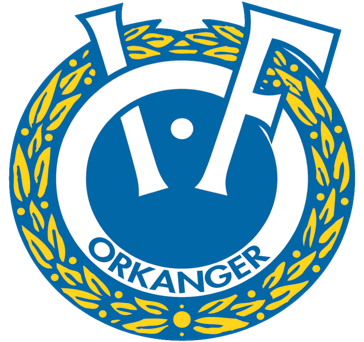 Innbydelse til 3. løp i Orkla/Gaula-karusellen onsdag 26/6 2019Samlingsplass: Fagerholtet – https://kart.gulesider.no/m/tBoJE                 merket fra Forve bru til Fagerholtveien og samlingsplass.Parkering: Like ved samlingsplass, begrenset med plasser, oppfordrer til samkjøring.Kart: Knyken, målestokk 1:7500. Nybegynner 1:5000Type: LangdistanseStartkontigent: D/H -16 år : kr 40,- D/H 17- : kr 60,- Start: mellom 18 og 19, 300m fra samlingsplass. Nybegynnere start ved samlingsplass.Løpsleder: Anders SolstadLøypelegger: Ola Grendal Kontrollør: Tore KanestrømSalg av kaffe og kaker!VELKOMMEN LøyperKlasserLengdeBLÅH17-445,5km A/BRØDH45-54, H15-164,0km A/BGRØNND 15-49, H13-14, H55-643,0km A/BHVITD 50-64, D13-14, H65-742,5km BGULD/H -12, D/H 13- C, D65-, H75-2,0km CNYNybegynner1,5km N